Bartniczka, dn. 2 września 2022 r.Sprawozdanie z przebiegu i wyników konsultacji projektu „Strategii Rozwoju dla Gminy Bartniczka na lata 2021-2025”Zgodnie z art. 6 ust. 6 ustawy z dnia 6 grudnia 2006 r. o zasadach prowadzenia polityki rozwoju (Dz. U. z 2021 r. poz. 1057 ze zm.) przedstawia się sprawozdanie z przebiegu i wyników konsultacji projektu „Strategii Rozwoju dla Gminy Bartniczka na lata 2021-2025” (dalej sprawozdanie). Sprawozdanie zawiera w szczególności ustosunkowanie się do zgłoszonych uwag wraz z uzasadnieniem. Sprawozdanie opublikowane zostanie na stronie internetowej Gminy Bartniczka.Przedmiot konsultacji: „Strategia Rozwoju dla Gminy Bartniczka na lata 2021-2025”, zwana dalej Strategią.Podstawa prawna: Ustawa o zasadach prowadzenia polityki rozwoju.Cel konsultacji: poznanie opinii i uwag:mieszkańców Gminy Bartniczka;sąsiednich gmin (Gmina Brodnica, Gmina Świedziebnia, Gmina Brzozie, Gmina Górzno, Gmina Lidzbark) i ich związków, partnerów społecznych i gospodarczych;Dyrektora Regionalnego Zarządu Gospodarki Wodnej w Gdańsku;Zarządu Województwa Kujawsko-Pomorskiego w Toruniu.Termin konsultacji: 19.07.2022-23.08.2022.Podmiot przeprowadzający konsultacje: Wójt Gminy Bartniczka.Formy konsultacji: spotkanie konsultacyjne w dniu 28.07.2022 r. w budynku Urzędu Gminy Bartniczka w sali posiedzeń o godz. 13:00;ankietyzacja. Uwagi można było składać drogą elektroniczną, drogą korespondencyjną na adres Urzędu Gminy Bartniczka lub bezpośrednio do Urzędu Gminy Bartniczka, ul. Brodnicka 8, 87-321 Bartniczka. Ankieta dostępna była w siedzibie Urzędu Gminy Bartniczka oraz na stronie internetowej Urzędu Gminy Bartniczka;uwagi ustne.Uczestnicy konsultacji: na spotkaniu konsultacyjnym udział wzięło 11 osób. Osoby te zostały wpisane na listę obecności uczestników konsultacji społecznych Strategii Rozwoju dla Gminy Bartniczka na lata 2021-2025. Ankietę papierową wypełniło 6 osób.Uwagi oraz ustosunkowanie się do nich:wynikające z ankietyzacji elektronicznej – nie wpłynęła żadna ankieta;wynikające z ankietyzacji papierowej – wpłynęło 6 ankiet. Wskazano następujące uwagi:zaproponowano dodatkowe zadanie pn. „Budowa tężni solankowej”. Uwaga została przyjęta. W Strategii dodano nowe zadanie pn. „Budowa tężni solankowej w Bartniczce”;zaproponowano dodatkowe zadanie pn. „Budowa ścieżki rowerowej Bartniczka – Radoszki – Gutowo oraz Bartniczka – Radoszki - Samin”. Uwaga została przyjęta. W Strategii dodano nowe zadanie pn. „Budowa ścieżki rowerowej Bartniczka – Radoszki – Gutowo oraz Bartniczka – Radoszki – Samin”;zaproponowano dodatkowe zadanie pn. „Budowa chodnika na odcinku ul. Pocztowej Bartniczka-Zdroje”. Uwaga została przyjęta. W Strategii dodano nowe zadanie pn. „Budowa chodnika na odcinku ul. Pocztowej Bartniczka-Zdroje”.pozostałe uwagi, w tym uwagi ustne: zaproponowano usunięcie zadania pn. „Budowa remizy strażackiej w Radoszkach”, ponieważ projekt jest obecnie realizowany (wrzesień 2022 r.), a planowane zakończenie zadania przypada na grudzień 2022 r. Uwaga została przyjęta. W Strategii usunięto zadanie pn. „Budowa remizy strażackiej w Radoszkach”.wynikające z otrzymanej informacji od Dyrektora Regionalnego Zarządu Gospodarki Wodnej w Gdańsku. Pismem z dnia 16.08.2022 r., znak GD.RPP.610.325.2022.IJ Dyrektor Regionalnego Zarządu Gospodarki Wodnej w Gdańsku nie wniósł uwag do projektu Strategii;wynikające z otrzymanej informacji od Zarządu Województwa Kujawsko-Pomorskiego w Toruniu. Pismem z dnia 18.08.2022 r., znak PG-I-O.071.5.5.2021 Marszałek Województwa Kujawsko-Pomorskiego pozytywnie zaopiniował projekt Strategii w zakresie sposobu uwzględnienia w nim ustaleń i rekomendacji odnoszących się do kształtowania i prowadzenia polityki przestrzennej w województwie, określonych w Strategii rozwoju województwa kujawsko-pomorskiego do 2030 roku – Strategia Przyspieszenia 2030+. Ponadto wskazano na:brak uwzględnienia na rysunku modelu struktury funkcjonalno-przestrzennej gminy informacji, że droga wojewódzka nr 544 jest kluczowa dla zapewnienia wewnętrznej spójności komunikacyjnej województwa – uwaga została uwzględniona;brak uwzględnienia w legendzie rysunku modelu struktury funkcjonalno-przestrzennej gminy zagadnienia dotyczącego kategorii do jakiej zaliczono gminę w Koncepcji rozwoju przestrzeni inwestycyjnych na terenie województwa – gmina wymagająca wsparcia w tworzeniu przestrzeni inwestycyjnych o znaczeniu lokalnym. Natomiast w części opisowej modelu wskazano jedynie kategorię gmin, do której została zaliczona gmina Bartniczka, ale nie wskazano w ramach jakiej koncepcji – uwaga została uwzględniona;brak uwzględnienia w legendzie rysunku modelu struktury funkcjonalno-przestrzennej gminy założeń polityki terytorialnej województwa – przynależności gminy do OPPT Brodnica – uwaga została uwzględniona;brak uwzględnienia w legendzie rysunku modelu struktury funkcjonalno-przestrzennej gminy kategorii problemowych, które stały się podstawą do zaliczenia gminy Bartniczka do OSI gmin wykazujących negatywną sytuację społeczno-gospodarczą (tj. niski poziom przedsiębiorczości oraz ponadprzeciętne natężenie starzenia się społeczeństwa do 2030 r. – uwaga została uwzględniona;wynikające z otrzymanej informacji od Wójta Gminy Brzozie. Pismem z dnia 10.08.2022 r., znak FZ.0724.1.2022 od Wójt Gminy Brzozie pozytywnie zaopiniował projekt Strategii;wynikające z otrzymanej informacji od Wójta Gminy Świedziebnia. Pismem z dnia 03.08.2022 r., znak GP.060.1.2022 Wójt Gminy Świedziebnia zaopiniował pozytywnie i bez uwag rozwiązania przyjęte w projekcie Strategii.Od pozostałych jednostek, do których wysłano prośbę o opinię w trakcie konsultacji społecznych nie wpłynęły wiadomości zwrotne, co oznacza tzw. zgodę milczącą.Zadania szczegółowe: w wyniku konsultacji społecznych, do Strategii włączono 3 nowe zadania:„Budowa tężni solankowej w Bartniczce”;„Budowa ścieżki rowerowej Bartniczka – Radoszki – Gutowo oraz Bartniczka – Radoszki – Samin”;„Budowa chodnika na odcinku ul. Pocztowej Bartniczka-Zdroje”oraz usunięto zadanie pn.:„Budowa remizy strażackiej w Radoszkach”.Aktualna lista zadań szczegółowych zawarta w Strategii przedstawia się następująco:Rozbudowa instalacji fotowoltaicznej do zasilania oczyszczalni w Bartniczce;Budowa ścieżki Bartniczka – Łaszewo przy drodze wojewódzkiej nr 544;Budowa Stacji uzdatniania wody w Jastrzębiu;Budowa ścieżki rowerowej Bartniczka – Radoszki – Gutowo oraz Bartniczka – Radoszki – Samin;Budowa tężni solankowej w Bartniczce;Budowa chodnika na odcinku ul. Pocztowej Bartniczka-Zdroje.Najważniejsze zadania: jednym z pytań w przeprowadzonej ankiecie w ramach konsultacji społecznych Strategii było pytanie nr 1 „Proszę ocenić i uzasadnić konieczność realizacji wymienionych w „Strategii…” zadań szczegółowych przewidzianych do realizacji w ramach „Strategii Rozwoju dla Gminy Bartniczka na lata 2021-2025”. Spośród wymienionych zadań szczegółowych w „Strategii” na str. 29 proszę wybrać najważniejsze zadanie do realizacji do roku 2025 wpisując nr zadania”Spośród wszystkich zebranych ankiet otrzymano następujące odpowiedzi:Budowa ścieżki Bartniczka – Łaszewo przy drodze wojewódzkiej nr 544 – 6 odpowiedzi.Ryc. 1. Wyrys modelu struktury funkcjonalno-przestrzennej gminy Bartniczka z uwzględnieniem przebiegu drogi rowerowej na trasie Bartniczka – Łaszewo przy drodze wojewódzkiej nr 544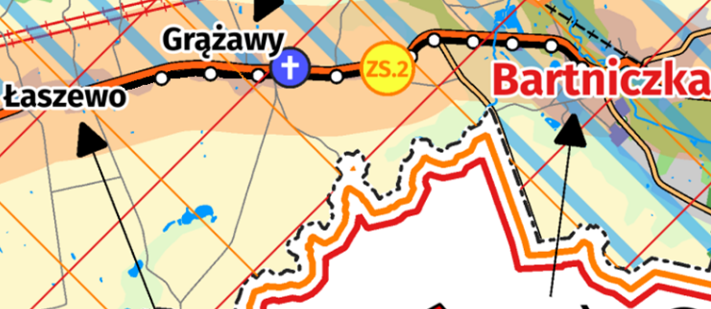 Źródło: Model struktury funkcjonalno-przestrzennej gminy BartniczkaBiorąc pod uwagę powyższe stwierdza się, iż procedura konsultacji społecznych Strategii została przeprowadzona i zakończona. Dalszym etapem prac nad Strategią będzie przesłanie jej do opiniowania do:Regionalnego Dyrektora Ochrony Środowiska w Bydgoszczy;Państwowego Wojewódzkiego Inspektora Sanitarnego w Bydgoszczy.